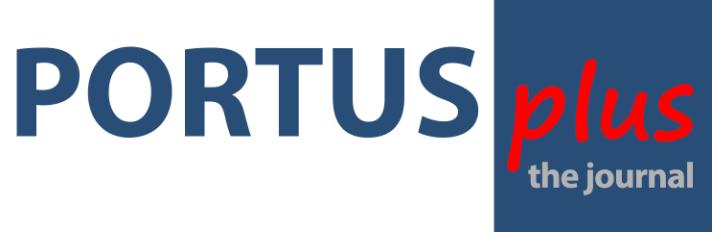 SubmissionSpecial Issue “Governance in Port City Regions”A participação na seleção das contribuições requer que você responda à Call for papers seguindo as instruções para submission, sob pena de exclusão. Portanto, confirme o envio dos seguintes documentos, conforme necessário:Declaração de Responsabilidade (Anexo A), preenchido e assinado por cada autor (documento com extensão .DOC com assinatura digital, ou formato .PDF ou.JPG do documento com a digitalização da assinatura original);Registro e Processamento de dados pessoais (Anexo B) - de acordo com o artigo 13 do Regulamento (UE) "GDPR 2016/679" - preenchidos e assinados por cada autor (documento com extensão .DOC com assinatura digital, ou formato .PDF ou.JPG do documento com a digitalização da assinatura original);“Abstract” em formato .DOC no máximo com 300 palavras (ou 12.000 caracteres espaços incluídos), em Inglês, no Formulário Requerido (Anexo C);“Paper” em formato .DOC de aproximadamente 5.000 palavras (ou 30.000 caracteres espaços incluídos), com imagens, gráficos, tabelas e respectivas legendas, no Formulário Requerido (Anexo C);“References” em formato .DOC, para inserir no final do paper, no Formulário Requerido (Anexo C);imagens em alta resolução, 300 dpi, com formato .JPG/.TIFF;um breve Perfil do Autor (Anexo D) em formado .DOC.A participação também exige a resposta à Call for Papers antes do prazo e de acordo com os procedimentos previstos na convocatória, sob pena de exclusão. Portanto, confirme que todos os formulários exigidos e outros materiais:serão enviados antes de 30 de Junho de 2019;serão enviados por e-mail para journal@portusplus.org;serão enviados juntos, em uma única comunicação por e-mail, ou com comunicações imediatamente subsequentes, conforme solicitado.Consentimento para o Processamento de dados pessoaisDe acordo com o artigo 13 do Regulamento (UE) 2016/679 ("GDPR 2016/679", "GDPR: Regulamento Geral de Proteção de Dados"), que contém disposições relativas à proteção dos dados pessoais de pessoas e outros assuntos, desejamos informar que as informações pessoais fornecidas serão tratados em conformidade com o regulamento mencionado acima e com a confidencialidade à qual a RETE - Associazione per la Collaborazione tra Porti e Citta - como Editor do Journal PORTUSplus está sujeita.Por favor, leia as informação relacionada com a Política de Privacidade de RETE (texto completo) disponível no seguinte endereço: http://retedigital.com/privacy-rete-association/.Os pedidos de dados pessoais e a prestação de informações são obrigatórios; a recusa em fornecer esses dados tornaria impossível gerenciar um relacionamento com o usuário.Por favor, confirme com a assinatura deste documento:o Consentimento para o Processamento de dados pessoais, de acordo com a Política de Privacidade da RETE, para gerenciar as informações solicitadas.A qualquer momento é possível se opor ao processamento dos dados pessoais para os fins legítimos especificados na Política de Privacidade da RETE, contactando-nos através do seguinte endereço de e-mail: info@retedigital.com.Data……………………………….Assinatura………………………………………PORTUSplus_the online Journal of RETERETE Publisher, , ISSN: 2039-6422ANEXO BRegistroRegistroTítulo do Artigo Autor/es (, Apelido) Instituição que representa Rua/n.° Cidade/Código-Postal Concelho/País E-mail 